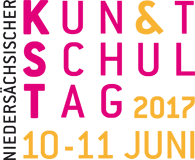 KUNSTSCHULEN BEWEGEN!Landesweite Kunstschultage in Niedersachsen am 10. und 11. Juni 2017Am 10. und 11. Juni 2017 ist es wieder so weit! Zum 3. Mal nach 2015 machen die Kunstschulen in Niedersachsen mit attraktiven Angeboten auf sich aufmerksam.Das diesjährige Thema Kunstschulen bewegen! ist Programm:Kunstschulen bewegen uns, indem wir mit den Künsten unsere Kreativität erleben und unsere Gestaltungsfähigkeiten entdecken.Kunstschulen bewegen sich, um viele Menschen in Kontakt mit Kunst zu  bringen.Kunstschulen bewegen die Künste, die sie vielfältig einsetzen und so Zugänge auch zu Themen jenseits von Kunst eröffnen.An dem 2. Juni-Wochenende öffnen die Kunstschulen ihre Türen oder gehen mit Aktionen in den öffentlichen Raum, um auf sich als Einrichtung und auf ihre Angebotsvielfalt neugierig zu machen.Auch in diesem Jahr präsentieren sich die Kunstschulen wieder kreativ und abwechslungsreich:Die Kunstschule KUBE Bederkesa in Geestland verhüllt bewegt am 10.6 um 10 Uhr mit Kindern der Grundschule – als kleine Hommage an Christo und Jeanne Claude – die Brunnenskulptur der Marktfrau.Mit einem Spiel aus „Wort- und Bildbewegungen“ wird die Kunstwerkstatt der Musik&Kunstschule Osnabrück am 10.6. von 11 bis 15 Uhr in der Innenstadt auf dem Platz der Deutschen Einheit die Fantasie der Passant_innen anregen und fragen „Welche Wörter fallen Dir zu?“.Neben einem „Tag der offenen Tür“ lädt die KuSS Kunstschule in Stuhr außerdem zur Podiumsdiskussion „Keine Zeit für die Kunst?“ mit Landespolitiker_innen und Jugendlichen am 11.6. von 15 bis 17 Uhr in ihre Räume ein.„30 Jahre KunstWerk fei/uert“ die Kunstschule KunstWerk in Hannover am 10.6. von 15 bis 18 Uhr mit allen, die Lust haben, sich überraschen zu lassen. Um 15.20 Uhr startet das spektakuläre „Feierwerk“ mit dem Kulturdezernenten Harald Härke und Kindern der Kunstschule.Ausführliche Informationen zu den Kunstschultagen finden Sie unter www.kunstschultag.de.Die Ministerin für Wissenschaft und Kultur Dr. Gabriele Heinen-Kljajić hat auch dieses Jahr wieder die Schirmherrschaft für den Kunstschultag übernommen und sagt dazu: „Kunstschulen sind Orte, in denen Menschen mit Kunst in Kontakt treten und in ihrer Kreativität gefördert werden. Hier lernen vor allem Kinder und Jugendliche handwerkliche Fertigkeiten in der Beschäftigung mit den Techniken und Materialien der Künste. Noch wichtiger ist aber, dass die Kunstschülerinnen und Kunstschüler in Kunstschulen ihrer experimentellen Neugier nachgehen, ihre Gestaltungsfähigkeiten entdecken und „Kreativität als Haltung“ entwickeln und erleben können.“.Der Kunstschultag ist eine Initiative des Landesverbandes der Kunstschulen Niedersachsen in Zusammenarbeit mit den in ihm organisierten Kunstschulen.Hannover, 8. Juni 2017Veranstalter: Landesverband der Kunstschulen Niedersachsen e.V. 
mit den teilnehmenden KunstschulenAnsprechpartnerin: Dr. Sabine Fett (Geschäftsführerin)Fon: 0511 – 41 47 76  eMail: sabine.fett@kunst-und-gut.dewww.kunst-und-gut.de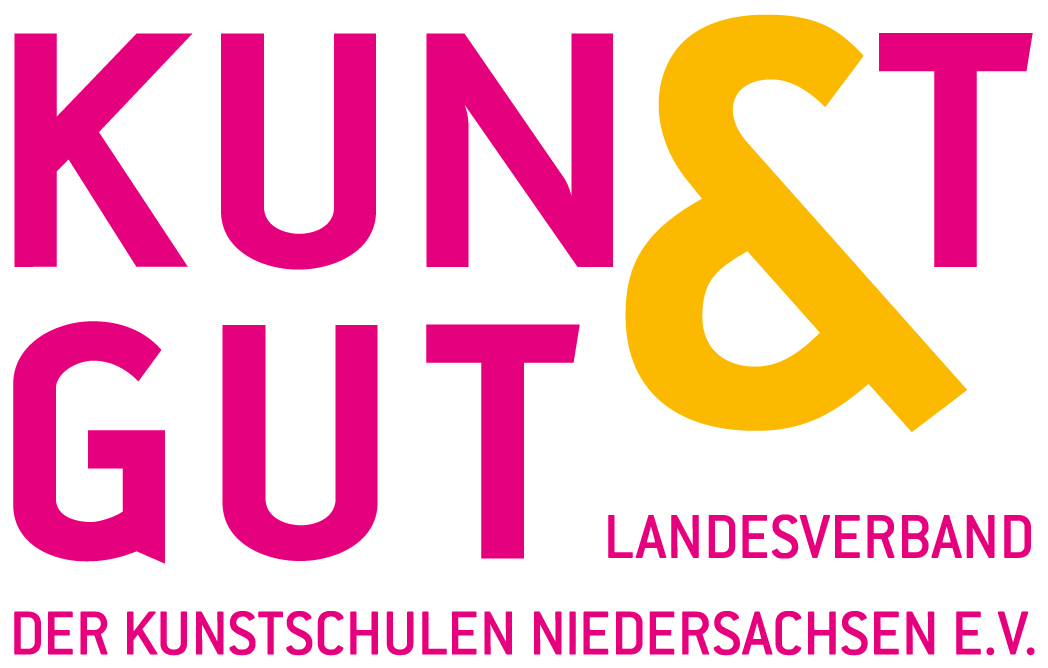 